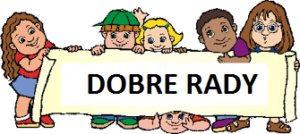 DOBRE RADY I WSKAZÓWKI DLA UCZNIÓW I RODZICÓWJak skutecznie mobilizować się do nauki:PLANUJ.Wstawaj codziennie o tej samej porze. Rytm dnia pomaga dobrze się zorganizować. Wypracuj schemat działania – pobudka, śniadanie np. o godz. 8.00; wyznacz sobie godziny na naukę (wykonywanie zadań).ZAPISUJ.Skorzystaj z planeta dnia/tygodnia. Wypisz przedmioty, których będziesz się uczyć danego dnia oraz czas, jaki na niego przeznaczasz.PRZYGOTUJ SIĘ.Zadbaj o porządek na biurku, usuń przedmioty, które Cię rozpraszają i przewietrz pokój. Wyłącz komórkę oraz telewizor.RÓB PRZERWY.Gdy poczujesz zmęczenie lub dekoncentrację, zrób krótką przerwę, wstań, pogimnastykuj się, zaczerpnij powietrza (otwórz okno). Unikaj korzystania z telefonu w trakcie przerw – to wciąga i ciężko będzie Ci wrócić do nauki.ZDROWO SIĘ ODŻYWIAJ.Pij dużo wody (mózg to lubi), jedz regularnie i często. Pamiętaj o zdrowych przekąskach (warzywa, owoce). Unikaj słodyczy i słodkich napojów. NIE PANIKUJ.Sytuacja jest wyjątkowa i niecodzienna, ale postaraj zachować spokój. Jesteś w domu właśnie po to, abyś mógł czuć się bezpiecznie. Wiele zależy od Ciebie. Wykorzystaj ten czas jak najbardziej efektywnie.